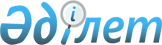 Об утверждении Положения о государственном учреждении "Отдел ветеринарии города Уральска"
					
			Утративший силу
			
			
		
					Постановление акимата города Уральска Западно-Казахстанской области от 30 января 2015 года № 376. Зарегистрировано Департаментом юстиции Западно-Казахстанской области 20 февраля 2015 года № 3823. Утратило силу постановлением акимата города Уральска Западно-Казахстанской области от 13 мая 2016 года № 1331      Сноска. Утратило силу постановлением акимата города Уральска Западно-Казахстанской области от 13.05.2016 № 1331.

      Руководствуясь Гражданским кодексом Республики Казахстан, Законом Республики Казахстан от 23 января 2001 года "О местном государственном управлении и самоуправлении в Республике Казахстан", акимат города Уральска ПОСТАНОВЛЯЕТ:

      1. Утвердить прилагаемое Положение о государственном учреждении "Отдел ветеринарии города Уральска".

      2. Заместителю руководителя аппарата акима города Уральска - руководителю отдела государственно-правовой работы (М. Умралеев) обеспечить государственную регистрацию данного постановления в органах юстиции, его официальное опубликование в информационно-правовой системе "Әділет" и в средствах массовой информации.

      3. Контроль за исполнением настоящего постановления возложить на заместителя акима города Уральска Сатыбалдиева М. К.

      4. Настоящее постановление вводится в действие со дня первого официального опубликования.

 Положение о государственном учреждении 
"Отдел ветеринарии города Уральска" 1. Общие положения      1. Государственное учреждение "Отдел ветеринарии города Уральска" является государственным органом Республики Казахстан осуществляющим руководство в сфере ветеринарии в соответствии с законодательством Республики Казахстан.

      2. Государственное учреждение "Отдел ветеринарии города Уральска" осуществляет свою деятельность в соответствии с Конституцией и законами Республики Казахстан, актами Президента и Правительства Республики Казахстан, иными нормативными правовыми актами, а также настоящим Положением.

      3. Государственное учреждение "Отдел ветеринарии города Уральска" является юридическим лицом в организационно-правовой форме государственного учреждения, имеет печати и штампы со своим наименованием на государственном языке, бланки установленного образца, в соответствии с законодательством Республики Казахстан счета в органах казначейства.

      4. Государственное учреждение "Отдел ветеринарии города Уральска" вступает в гражданско-правовые отношения от собственного имени.

      5. Государственное учреждение "Отдел ветеринарии города Уральска" имеет право выступать стороной гражданско-правовых отношений от имени государства, если оно уполномочено на это в соответствии с законодательством.

      6. Государственное учреждение "Отдел ветеринарии города Уральска" по вопросам своей компетенции в установленном законодательством порядке принимает решения, оформляемые приказами руководителя государственного учреждения "Отдел ветеринарии города Уральска" и другими актами, предусмотренным законодательством Республики Казахстан.

      7. Структура и лимит штатной численности государственного учреждения "Отдел ветеринарии города Уральска" утверждаются в соответствии с действующим законодательством.

      8. Местонахождение юридического лица: 090000, Западно-Казахстанская область, город Уральск, проспект Достык-Дружба, 182/1.

      9. Полное наименование государственного органа – государственное учреждение "Отдел ветеринарии города Уральска".

      10. Настоящее Положение является учредительным документом государственного учреждения "Отдел ветеринарии города Уральска".

      11. Финансирование деятельности государственного учреждения "Отдел ветеринарии города Уральска" осуществляется из местного бюджета.

      12. Государственному учреждению "Отдел ветеринарии города Уральска" запрещается вступать в договорные отношения с субъектами предпринимательства на предмет выполнения обязанностей, являющихся функциями государственного учреждения "Отдел ветеринарии города Уральска".

 2. Миссия, основные задачи, функции, права и обязанности 
государственного учреждения "Отдел ветеринарии города Уральска"      13. Миссией государственного учреждения "Отдел ветеринарии города Уральска" является реализация государственной политики в области ветеринарии, обеспечение охраны здоровья населения от болезней общих для человека и животных и обеспечение ветеринарно-санитарной безопасности.

      14. Задачи:

      1) организация охраны здоровья населения от болезней общих для человека и животных;

      2) организация проведения профилактических мероприятий по особо опасным болезням животных;

      3) организация ветеринарных мероприятий по обеспечению ветеринарно- санитарной безопасности;

      4) организация ветеринарных мероприятий по энзоотическим болезням животных;

      5) организация проведение идентификации сельскохозяйственных животных с ведением базы по идентификации животных;

      6) организация охраны здоровья населения от болезней общих для человека и животных, совместно с органами здравоохранения;

      7) организация охраны здоровья населения от болезней общих для человека и животных на территории города;

      8) проведение пропаганды среди населения по вопросам ветеринарии.

      15. Функции:

      1) организация отлова и уничтожения бродячих собак и кошек;

      2) организация строительства скотомогильников (биотермических ям) и обеспечение их содержания в соответствии с ветеринарными (ветеринарно-санитарными) требованиями;

      3) организация и обеспечение предоставления заинтересованным лицам информации о проводимых ветеринарных мероприятиях;

      4) организация и проведение просветительной работы среди населения по вопросам ветеринарии;

      5) организация государственных комиссий по приему в эксплуатацию объектов производства, осуществляющих выращивание животных, заготовку (убой), хранение, переработку и реализацию животных, продукции и сырья животного происхождения, а также организаций по производству, хранению и реализации ветеринарных препаратов, кормов и кормовых добавок;

      6) обезвреживание (обеззараживание) и переработка без изъятия животных, продукции и сырья животного происхождения, представляющих опасность для здоровья животных и человека;

      7) возмещение владельцам стоимости обезвреженных (обеззараженных) и переработанных без изъятия животных, продукции и сырья животного происхождения, представляющих опасность для здоровья животных и человека;

      8) утверждение списка государственных ветеринарных врачей, имеющих право выдачи ветеринарно-санитарного заключения на объекты государственного ветеринарно-санитарного контроля и надзора;

      9) организация и осуществление государственного ветеринарно-санитарного контроля и надзора за соблюдением физическими и юридическими лицами законодательства Республики Казахстан в области ветеринарии в пределах соответствующей административно-территориальной единицы;

      10) проведение обследования эпизоотических очагов в случае их возникновения;

      11) выдача акта эпизоотологического обследования;

      12) осуществление государственного ветеринарно-санитарного контроля и надзора на предмет соблюдения требований законодательства Республики Казахстан в области ветеринарии:

      на объектах внутренней торговли;

      на объектах производства, осуществляющих выращивание животных, заготовку (убой), хранение, переработку и реализацию животных, продукции и сырья животного происхождения, а также в организациях по хранению и реализации ветеринарных препаратов, кормов и кормовых добавок (за исключением связанных с импортом и экспортом);

      у лиц, осуществляющих предпринимательскую деятельность в области ветеринарии за исключением производства ветеринарных препаратов;

      при транспортировке (перемещении), погрузке, выгрузке перемещаемых (перевозимых) объектов в пределах соответствующей административно-территориальной единицы, за исключением их экспорта (импорта) и транзита;

      на всех видах транспортных средств, по всем видам тары, упаковочных материалов, которые могут быть факторами передачи возбудителей болезней животных, за исключением экспорта (импорта) и транзита;

      на скотопрогонных трассах, маршрутах, территориях пастбищ и водопоя животных, по которым проходят маршруты транспортировки (перемещения);

      на территориях, в производственных помещениях и за деятельностью физических и юридических лиц, выращивающих, хранящих, перерабатывающих, реализующих или использующих перемещаемые (перевозимые) объекты, за исключением экспорта (импорта) и транзита;

      13) осуществление государственного ветеринарно-санитарного контроля и надзора за соблюдением зоогигиенических и ветеринарных (ветеринарно-санитарных) требований при размещении, строительстве, реконструкции и вводе в эксплуатацию скотомогильников (биотермических ям), объектов государственного ветеринарно-санитарного контроля и надзора, связанных с содержанием, разведением, использованием, производством, заготовкой (убоем), хранением, переработкой и реализацией, а также при транспортировке (перемещении) перемещаемых (перевозимых) объектов;

      14) составление акта государственного ветеринарно-санитарного контроля и надзора в отношении физических и юридических лиц;

      15) организация проведения ветеринарных мероприятий по энзоотическим болезням животных на территории соответствующей административно-территориальной единицы;

      16) организация проведения ветеринарных мероприятий по профилактике, отбору проб биологического материала и доставке их для диагностики особо опасных болезней животных по перечню, утверждаемому уполномоченным органом, а также других болезней животных;

      17) организация проведения мероприятий по идентификации сельскохозяйственных животных, ведению базы данных по идентификации сельскохозяйственных животных;

      18) свод, анализ ветеринарного учета и отчетности и их представление в местный исполнительный орган области;

      19) внесение предложений в местный исполнительный орган города по ветеринарным мероприятиям по профилактике заразных и незаразных болезней животных;

      20) внесение предложений в местный исполнительный орган города по перечню энзоотических болезней животных, профилактика и диагностика которых осуществляются за счет бюджетных средств;

      21) организация хранения ветеринарных препаратов, приобретенных за счет бюджетных средств, за исключением республиканского запаса ветеринарных препаратов;

      22) внесение предложений в местный исполнительный орган города о ветеринарных мероприятиях по обеспечению ветеринарно-санитарной безопасности на территории соответствующей административно-территориальной единицы;

      23) организация санитарного убоя больных животных;

      24) внесение в местный представительный орган области для утверждения правил содержания животных, правил содержания и выгула собак и кошек, правил отлова и уничтожения бродячих собак и кошек, предложений по установлению границ санитарных зон содержания животных;

      25) осуществление в интересах местного государственного управления иных полномочий, возлагаемых на местные исполнительные органы законодательством Республики Казахстан.

      16. Права и обязанности:

      1) запрашивать и получать необходимую информацию от уполномоченного государственного органа в области ветеринарии и иных организаций для осуществления возложенных на него задач;

      2) внесение предложений в местный исполнительный орган по ветеринарным мероприятиям по профилактике заразных и незаразных болезней животных;

      3) внесение предложений в местный исполнительный орган по перечню энзоотических болезней животных, профилактика и диагностика которых осуществляется за счет бюджетных средств;

      4) внесение предложений в местный исполнительный орган города о ветеринарных мероприятиях по обеспечению ветеринарно-санитарной безопасности на территории города.

      5) иные права и обязанности в соответствии с действующим законодательством Республики Казахстан.

 3. Организация деятельности государственного учреждения 
"Отдел ветеринарии города Уральска"      17. Руководство государственного учреждения "Отдел ветеринарии города Уральска" осуществляется первым руководителем, который несет персональную ответственность за выполнение возложенных на государственное учреждение "Отдел ветеринарии города Уральска" задач и осуществление им своих функций.

      18. Первый руководитель государственного учреждения "Отдел ветеринарии города Уральска" назначается на должность и освобождается от должности акимом города Уральска в установленном законом порядке.

      19. Первый руководитель государственного учреждения "Отдел ветеринарии города Уральска" имеет заместителей назначаемых и освобождаемых от должности в соответствии с законодательством Республики Казахстан. 

      20. Полномочия первого руководителя государственного учреждения "Отдел ветеринарии города Уральска":

      1) организует и руководит работой государственного учреждения "Отдел ветеринарии города Уральска" и несет персональную ответственность за выполнение возложенных на государственное учреждение "Отдел ветеринарии города Уральска" задач и осуществления им своих функций;

      2) определяет обязанности, полномочия работников государственного учреждения "Отдел ветеринарии города Уральска";

      3) ведет работу по борьбе с коррупцией и несет персональную ответственность за работу в этом направлении;

      4) в соответствии с действующим законодательством назначает и освобождает от должностей работников государственного учреждения "Отдел ветеринарии города Уральска";

      5) в установленном законодательством порядке решает вопросы поощрения, оказания материальной помощи, наложения и снятие дисциплинарных взысканий на работников государственного учреждения "Отдел ветеринарии города Уральска";

      6) утверждает должностные инструкции работников государственного учреждения "Отдел ветеринарии города Уральска";

      7) в пределах своей компетенции издает приказы, дает указания, подписывает служебную документацию;

      8) представляет государственное учреждение "Отдел ветеринарии города Уральска" в государственных органах и иных организациях;

      9) проводит работу по вопросам гендерной политики и несет персональную ответственность в этом направлении;

      10) в установленном порядке решает вопросы финансово-экономической и хозяйственной деятельности, контролирует рациональное и целевое исполнение бюджетных средств;

      11) контролирует ход исполнения нормативных правовых актов, проектов программ и других документов по вопросам, входящим в компетенцию государственного учреждения "Отдел ветеринарии города Уральска";

      12) в соответствии с законодательством Республики Казахстан осуществляет и другие полномочия.

      Исполнение полномочий первого руководителя государственного учреждения "Отдел ветеринарии города Уральска" в период его отсутствия осуществляется лицом, его замещающим в соответствии с действующим законодательством.

      21. Первый руководитель определяет полномочия своих заместителей в соответствии с действующим законодательством.

 4. Имущество государственного учреждения 
"Отдела ветеринарии города Уральска"      22. Государственное учреждение "Отдел ветеринарии города Уральска" может иметь на праве оперативного управления обособленное имущество в случаях, предусмотренных законодательством.

      Имущество государственного учреждения "Отдел ветеринарии города Уральска" формируется за счет имущества, переданного ему собственником, а также имущества (включая денежные доходы), приобретенного в результате собственной деятельности и иных источников, не запрещенных законодательством Республики Казахстан.

      23. Имущество, закрепленное за государственным учреждением "Отдел ветеринарии города Уральска" относится к коммунальной собственности.

      24. Государственное учреждение "Отдел ветеринарии города Уральска" не вправе самостоятельно отчуждать или иным способом распоряжаться закрепленным за ним имуществом и имуществом, приобретенным за счет средств, выданных ему по плану финансирования, если иное не установлено законодательством.

 5. Реорганизация и упразднение государственного учреждения 
"Отдел ветеринарии города Уральска"      25. Реорганизация и упразднение государственного учреждения "Отдел ветеринарии города Уральска" осуществляются в соответствии с законодательством Республики Казахстан.

 Перечень организаций, находящихся в ведении государственного учреждения 
"Отдел ветеринарии города Уральска"      1. Государственное коммунальное предприятие "Уральская городская ветеринарная станция" на праве хозяйственного ведения.


					© 2012. РГП на ПХВ «Институт законодательства и правовой информации Республики Казахстан» Министерства юстиции Республики Казахстан
				
      Аким города

А. Кульгинов
Утверждено 
постановлением акимата 
города Уральска 
от 30 января 2015 года № 376